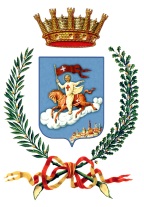 CITTA’ DI SAN SEVEROASSESSORATO ALLE POLITICHE SOCIALIProt. n.                  del                                                                                                    Al Signor SINDACO                                                                                                                             Comune di San SeveroDOMANDA DI PARTECIPAZIONE AL  “SOGGIORNO TERMALE OVER 60 ANNO 2023”NELLE LOCALITA’ DI MONTECATINI TERME (PT) E TORRE CANNE (BR)Il/la sottoscritto/a______________________________________nato/a a _________________________il ____/____/____ residente a ______________________ in via ________________________________ n. ___     Tel. ab._______________________   Cellulare ______________________________________CHIEDEl’ammissione al “soggiorno termale over 60” che si svolgerà a:□ Montecatini Terme (PT) presso l’Hotel SAVONA*** dal 19 giugno al 1 luglio 2023□ Torre Canne (BR) presso il Villaggio Turistico LE DUNE**** dal 17 giugno al 30 giugno 2023 per i cittadini anziani a partire dai 60 anni di età. A tal fine dichiara:- di godere di autonomia psico-fisica, così come certificato dal medico curante;- di non avere malattie infettive in atto;- di aver letto, compreso ed accettato il bando di partecipazione al soggiorno termale per over 60 in toto;- di aver versato la quota di acconto pari al 30% della quota di contribuzione per la partecipazione al soggiorno;- di rientrare nella fascia di contribuzione ___ e che il proprio ISEE ammonta ad € __________________.E’ consapevole che vi saranno delle attività facoltative extra, quali visite guidate nei luoghi di maggiore interesse turistico, che non rientrano nella quota di partecipazione al viaggio, ma che richiederanno nel caso di partecipazione il versamento di un supplemento in hotel.Si allega la seguente documentazione:Autocertificazione stato di famiglia; Dichiarazione Sostitutiva Unica (D.S.U.), completa di attestazione I.S.E.E. anno 2023; Fotocopia documento d’identità e Codice Fiscale/Tessera sanitaria;Scheda sanitaria attestante la completa autonomia psico-fisica e l’esenzione da malattie infettive in atto, compilata dal medico curante; Copia prescrizione del medico curante, redatta su ricettario regionale con la cura termale richiesta;Ricevuta versamento acconto del 30%.Il richiedente dichiara di avere conoscenza che, ai sensi dell’articolo 4, comma 8 del D. Lgs. 109/98 e successive modificazioni, possono essere eseguiti controlli diretti ad accertare la veridicità delle informazioni fornite.Il richiedente autorizza, altresì, il Comune a utilizzare i dati contenuti nel presente formulario per le finalità previste dalla legge nonché per elaborazioni statistiche da svolgere in forma anonima, il tutto nel rispetto dei limini posti dal GDPR 679 del 2016. San Severo, ________________________	In Fede                                                                                                         ___________________________N.B:da presentare entro le ore 12:30 di LUNEDI’ 5 GIUGNO 2023 all’Ufficio Protocollo Generale, sito in p.za Municipio,1.assistentisocialisansevero@gmail.com